__________________________________________________________Owner (or agent for owner) and DateDelaware County Regional Planning Commission, 109 N. Sandusky Street, Delaware, OH 43015    (740) 833-2260Effective 05/01/22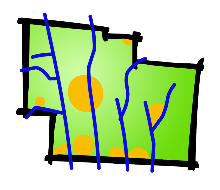 Lot/Plat Vacation ApplicationDelaware County, Ohio(for unincorporated areas only)RPC Number                                   ___________________Sec. _______ Ph. _______ Pt. _____SUBDIVISION NAME(circle one)   Residential     CommercialTOWNSHIPAPPLICANT/CONTACTNamePhoneAPPLICANT/CONTACTAddressE-mailAPPLICANT/CONTACTCity, State, ZipCity, State, ZipPROPERTY OWNERNamePhonePROPERTY OWNERAddressE-mailPROPERTY OWNERCity, State, ZipCity, State, ZipSURVEYOR/ENGINEERNamePhoneSURVEYOR/ENGINEERAddressE-mailSURVEYOR/ENGINEERCity, State, ZipCity, State, ZipDETAILSIs the request for the entire plat to be vacated?      (circle one)        (Yes)       (No)       DETAILSTotal Number of Lots and Acreage to be vacated                    DETAILSParcel # of lot(s) SUBMISSIONREQUIREMENTS(Sub. Regs. Section 102.06)Original Survey of the land to be vacated (max size 8.5" x 14")SUBMISSIONREQUIREMENTS(Sub. Regs. Section 102.06)Original Legal Description with Map Dept. green stampSUBMISSIONREQUIREMENTS(Sub. Regs. Section 102.06)PDF of Survey and Legal Description, e-mailed to smatlack@co.delaware.oh.usSUBMISSIONREQUIREMENTS(Sub. Regs. Section 102.06)Printed copy of the affected plat (max size 11" x 17")SUBMISSIONREQUIREMENTS(Sub. Regs. Section 102.06)Fee - $400                                                  